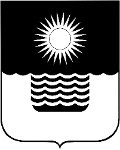 Р Е Ш Е Н И Е ДУМЫ МУНИЦИПАЛЬНОГО ОБРАЗОВАНИЯГОРОД-КУРОРТ ГЕЛЕНДЖИКот 26 января 2017 года 	                    		                                            № 550г. ГеленджикО внесении изменения в решение Думы муниципального образования город-курорт Геленджик от 29 апреля 2016 года № 417 «О реализации отдельных положений законодательства Российской Федерации о статусе депутата Думы муниципального образования город-курорт Геленджик» В целях приведения муниципальных правовых актов органов местного самоуправления муниципального образования город-курорт Геленджик в соответствие с законодательством Российской Федерации, в соответствии с Федеральным законом от 25 декабря 2008 года №273-ФЗ «О противодействии коррупции» (в редакции Федерального закона от 3 июля     2016 года №236-ФЗ), Федеральным законом от 6 октября 2003 года №131-ФЗ «Об общих принципах организации местного самоуправления Российской Федерации» (в редакции Федерального закона от 28 декабря 2016 года №501-ФЗ), Федеральным законом от 3 декабря 2012 года  №230-ФЗ  «О контроле за соответствием расходов лиц, замещающих государственные должности, и иных лиц их доходам» (в редакции Федерального закона от 3 ноября 2015 года №303-ФЗ), статьями 27, 66, 70 Устава муниципального образования город-курорт Геленджик, Дума муниципального образования город-курорт Геленджик р е ш и л а:1. Внести в решение Думы муниципального образования город-курорт Геленджик от 29 апреля 2016 года № 417 «О реализации отдельных положений законодательства Российской Федерации о статусе депутата Думы муниципального образования город-курорт Геленджик» следующее изменение:по всему тексту приложений № 1 и 3 к решению слова «рабочая группа» в соответствующих падежах заменить словом «комиссия» в соответствующих падежах. 2. Опубликовать настоящее решение в Геленджикской городской газете «Прибой».3. Решение вступает в силу со дня его официального опубликования.Глава муниципального образования город-курорт Геленджик		                                                     В.А. Хрестин Председатель Думы муниципального образования город-курорт Геленджик				        В.В. Рутковский